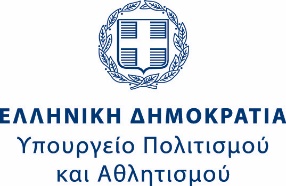 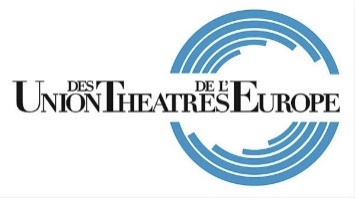 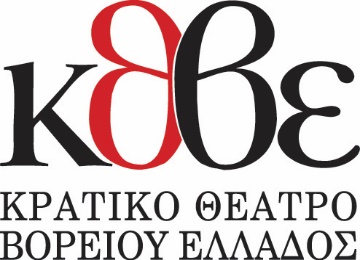 ΚΘΒΕ«ΟΡΕΣΤΗΣ» ΤΟΥ ΕΥΡΙΠΙΔΗΔελφοί, Θέατρο ΦρύνιχοςΚυριακή 12 Αυγούστου, στις 21:00Η τραγωδία «ΟΡΕΣΤΗΣ» του Ευριπίδη, σε νέα μετάφραση του ποιητή Γιώργου Μπλάνα και σε σκηνοθεσία του Καλλιτεχνικού Διευθυντή του ΚΘΒΕ, Γιάννη Αναστασάκη, συνεχίζει την περιοδεία της σε όλη την Ελλάδα, μετά την παρουσίαση της στο Αρχαίο Θέατρο Επιδαύρου. Επόμενος σταθμός της περιοδείας είναι οι Δελφοί, όπου θα παρουσιαστεί στο Θέατρο Φρύνιχος, την Κυριακή 12 Αυγούστου, στις 21.00.Ο «Ορέστης» του Ευριπίδη θεωρείται ότι είναι το τελευταίο έργο του ποιητή το οποίο παρουσιάστηκε στην Αθήνα πριν την αναχώρηση του ποιητή από την Αθήνα και την εγκατάστασή του στη Μακεδονία. Ο ερειπωμένος οίκος των Ατρειδών, οι δεσμοί της αδελφικής αγάπης και της πιστής φιλίας. Τρεις πρωταγωνιστές με τα πάθη, τις αδυναμίες και τις ενοχές τους προσπαθούν να σώσουν τις ζωές τους  μέσα σ’ έναν κόσμο ανασφάλειας και παρακμής. Ο Ορέστης, η Ηλέκτρα κι ο Πυλάδης, κολυμπούν μέσα στη δίνη του αίματος που τους παρασέρνει. Θεοί και άνθρωποι έχουν στήσει μια πλεκτάνη μίσους κι εκδίκησης, όπου η αδελφική αγάπη γίνεται συνενοχή, η φιλική σχέση συναυτουργία, η λαϊκή ετυμηγορία θανατική ποινή. «Ορέστης», μια σύγχρονη ματιά στο μύθο των Ατρειδών.Στο ρόλο του Ορέστη ο Χρίστος Στυλιανού.Στο ρόλο της Ηλέκτρας η Ιωάννα Κολλιοπούλου που τιμήθηκε φέτος με το θεατρικό βραβείο Μελίνα Μερκούρη.Έγραψαν για την παράσταση:«…Είχε απ’ όλα ο... ροκ "Ορέστης" του ΚΘΒΕ, του Γιώργου Μπλάνα (νέα -εξαιρετική κατά κοινή ομολογία θεατών και συντελεστών της παράστασης -μετάφραση), του Γιάννη Αναστασάκη (στην πρώτη του σκηνοθετική προσέγγιση στο αρχαίο δράμα), του ...αποδεδειγμένα (μετά από εντυπωσιακή απόδοση σε σειρά πρωταγωνιστικών ρόλων την τελευταία τριετία στο ΚΘΒΕ) Χρίστου Στυλιανού (Ορέστης) και της Ηλέκτρας-Ιωάννας Κολλιοπούλου με την ευήκοη εκφορά του ευριπίδειου λόγου (ειδικά στον εισαγωγικό μονόλογο)… Είχε τα πάντα η σύγχρονη τραγωδία του Ορέστη και του ΚΘΒΕ. Και κυρίως "καθαρό" ποιητικό λόγο….»Βίκυ Χαρισοπούλου, ΑΠΕ-ΜΠΕΟρέστης με δυνατές ερμηνείες και έμφαση στο λόγο του Ευριπίδη«…Η νέα μετάφραση του Γιώργου Μπλάνα αστραποβόλησε στις ερμηνείες της Ιωάννας Κολλιοπούλου ως “Ηλέκτρας” και του Χρίστου Στυλιανού ως “Ορέστη”, σ’αυτή την “ήρεμη” δουλειά στη οποία ακουγόταν στο ακέραιο ο λόγος του μεγάλου τραγικού ποιητή της αρχαιότητας Ευριπίδη….» ΕΘΝΟΣ«….Μια τίμια, δουλεμένη πρόταση … Μια παράσταση που είχε την τόλμη να καταπιαστεί με ένα εξαρχής “προβληματικό” έργο, από εκείνον που κατάλαβε πόσο αλήθεια προβληματικός είναι ο άνθρωπος και η μοίρα της ελευθερίας που κουβαλάει….»Γρηγόρης Ιωαννίδης, ΕΦΗΜΕΡΙΔΑ ΤΩΝ ΣΥΝΤΑΚΤΩΝ«…Ο Ορέστης … ξάφνιασε με σκληρό ροκ και δίχασε με τις αναφορές στη σύγχρονη πραγματικότητα…»Μαίρη Αδαμοπούλου, ΤΑ ΝΕΑ«…Μια παράσταση καθαρή, μια επιλογή εύστοχη, με πολύ καλές επιλογές συντελεστών…»Όλγα Σελλά, www.artplay.gr«… “Ακριβή” η μετάφραση του Γιώργου Μπλάνα-πόσο πολύτιμος είναι στο θέατρο μας ο εξαίρετος ποιητής! Δυναμικό ντεμπούτο του Γιάννη Αναστασάκη στο αρχαίο δράμα. Η παράστασή του καθαρή και έντιμη σεβάστηκε το γερό έργο του Ευρυπίδη, αναδεικνύοντας τον σπουδαίο του λόγο. Ένας Ορέστης που ακουμπά στο σήμερα….»Βασίλης Μπουζιώτης«...φανερή είναι και η πρόθεση να αποτυπωθεί η παράσταση σε έναν κόσμο παρόντος, αποδεικνύοντας με αυτόν τον τρόπο τη διαχρονικότητα των γραφόμενων του Ευριπίδη, αλλά και την ουσιαστική σκηνοθετική τοποθέτηση-πρόταση σε αυτά. Σημαντική για αυτόν τον στόχο ήταν η καίρια μετάφραση του Γιώργου Μπλάνα, που μιλούσε τον καθημερινό λόγο, πλήρως κατανοητή, χωρίς περιθώρια για παρερμηνείες.»Νίκος Ρουμπής, monopoli.gr«…Μία ωραία παράσταση από το Κρατικό Θέατρο Βορείου Ελλάδος στο Αρχαίο Θέατρο της Επιδαύρου που δικαίως απέσπασε το θερμό χειροκρότημα των θεατών…»Anagnostis.org«…Ο Ορέστης του ΚΘΒΕ που χειροκροτήθηκε θερμά στην Επίδαυρο  είναι μια δυνατή, ολοκληρωμένη παράσταση που ανατέμνει την παθολογία μιας πατρίδας που έχει χάσει το δρόμο της, που όλα της φαίνονται δίκαια και όλα γίνονται άδικα. Μια πατρίδα που καταστρέφει τους νέους της φορτώνοντάς τους όλα τα καλά και συμφέροντα των εντίμων πολιτών. Μια παράσταση υψηλής έντασης, μια θαρραλέα πολιτική μάτια από τον Γιάννη Αναστασάκη που δούλεψε με έναν εξαιρετικό θίασο, με τόλμη και χωρίς εξαρτήσεις του παρελθόντος..»Φιλήμων Καραμήτσος «…Ορέστης» από το ΚΘΒΕ στην Επίδαυρο: μια καλή παράσταση, με ένα από τα πιο δυνατά της στοιχεία να είναι η εξαιρετική μουσική του Μπάμπη Παπαδόπουλου…»Δώρα ΣελλάΣΗΜΕΙΩΜΑ ΣΚΗΝΟΘΕΤΗΟ Ευριπίδης γράφει τον «Ορέστη» σε μια αντιηρωική εποχή και το μυθικό περιβάλλον του έργου αντανακλά αυτή τη συνθήκη.Σήμερα ζούμε μια αντίστοιχη περίοδο – και δεν εννοώ μονάχα στην Ευρώπη και δεν εννοώ μονάχα στα τελευταία χρόνια της κρίσης.Σ’ αυτόν τον κόσμο, όπου οι αξίες κλονίζονται και η ανάγκη για επιβίωση βγάζει στο φως τη θνητή μας φύση, ανεβαίνει σήμερα ο «Ορέστης». Τα πρόσωπα αγριεύουν, οι ψυχές ταράζονται, οι σκέψεις μας θολώνουν. Πώς να είσαι ψύχραιμος και από πού να κρατηθείς όταν το αίμα βράζει μέσα μας και γύρω μας, όταν το Τέλος πλησιάζει καλπάζοντας;Τη θέση του πολίτη σε μια πολιτεία που κλυδωνίζεται, θα προσπαθήσουμε να ανιχνεύσουμε με την παράστασή μας. Αλλά και τη θέση μιας πολιτείας που αυτοτιμωρείται τιμωρώντας. Κι αν κάτι μας διαφοροποιεί από το Μύθο του Ορέστη είναι πως όλοι μας ξέρουμε ότι «από μηχανής θεοί» δεν υπάρχουν πια.Γιάννης Αναστασάκης«ΟΡΕΣΤΗΣ» του ΕυριπίδηΣΥΝΤΕΛΕΣΤΕΣΜετάφραση: Γιώργος ΜπλάναςΣκηνοθεσία: Γιάννης ΑναστασάκηςΣκηνικά-Κοστούμια: Γιάννης ΘαβώρηςΜουσική: Μπάμπης ΠαπαδόπουλοςΚίνηση: Αλέξης ΤσιάμογλουΦωτισμοί: Λευτέρης ΠαυλόπουλοςΜουσική Διδασκαλία: Νίκος ΒουδούρηςΒοηθός σκηνοθέτη: Σαμψών ΦύτροςΒοηθός Σκηνογράφου: Ελίνα ΕυταξίαΦωτογράφιση παράστασης: Τάσος ΘώμογλουΟργάνωση Παραγωγής: Marleen VerschuurenΔΙΑΝΟΜΗ (με αλφαβητική σειρά): Ιωάννα Κολλιοπούλου: Ηλέκτρα Δάφνη Λαμπρόγιαννη: ΕλένηΝικόλας Μαραγκόπουλος: Αγγελιοφόρος Δημήτρης Μορφακίδης:  ΠυλάδηςΔημοσθένης Παπαδόπουλος:  ΑπόλλωναςΜαριάννα Πουρέγκα: ΕρμιόνηΚώστας Σαντάς: Τυνδάρεως Χρήστος Στέργιογλου: ΤρώαςΧριστόδουλος Στυλιανού: Μενέλαος Χρίστος Στυλιανού: ΟρέστηςΧορός: Ελευθερία Αγγελίτσα, Μομώ Βλάχου, Στελλίνα Βογιατζή, Αναστασία Εξηνταβελόνη, Παυλίνα Ζάχρα, Μαρία Κωνσταντά, Χριστίνα Παπατριανταφύλλου, Μαρία Πετεβή, Ελίνα Ρίζου, Εύη Σαρμή, Χριστίνα Χριστοδούλου, Στυλιανή Ψαρουδάκη.ΤΙΜΕΣ ΕΙΣΙΤΗΡΙΩΝ ΠΕΡΙΟΔΕΙΑΣ:Τιμή προπώλησης μέσω ηλεκτρονικής κράτησης (έως και 15 ημέρες πριν από την παράσταση): 10 €Τιμή προπώλησης: 12 €Κανονικό εισιτήριο: 15 €Φοιτητικό/ Ανέργων / Άνω των 65 / Ομαδικό: 10 €Σπουδαστές που εμπίπτουν στο πλαίσιο του Σύμφωνου Συνεργασίας που υπέγραψε το ΚΘΒΕ με το Υπουργείο Παιδείας: 8 €ΑΜΕΑ & Συνοδοί ΑΜΕΑ: 8 € (Δωρεάν 20 θέσεις Ανέργων ανά παράσταση για τις παραστάσεις στο Θέατρο Δάσους και στο Βασιλικό Θέατρο)ΣΗΜΕΙΑ ΠΡΟΠΩΛΗΣΗΣ:ΔΕΛΦΟΙ:ΕΥΡΩΠΑΙΚΟ ΚΕΝΤΡΟ ΔΕΛΦΩΝ  Τηλ. 22650 82353 (9 π.μ. – 1.30 μ.μ.)ΠΕΡΙΠΤΕΡΟ Φουτζουτζόγλου, έναντι Hotel VOUZAS - Τηλ.: 22650/82477ΑΜΦΙΣΣΑ: WIND Ν.Κορδώνη 5 - Τηλ.: 2265079360ΙΤΕΑ: Βιβλιοπωλείο «ΔΟΜΗ» - Τηλ. 2265032140Προπώληση:www.ntng.gr | VIVA.GR | 11876 | Ticketmaster | SEVEN SPOTSΙΣΧΥΟΥΝ ΕΙΣΙΤΗΡΙΑ Ο.Γ.Α.ΥΠΟΣΤΗΡΙΚΤΗΣ ΚΑΛΟΚΑΙΡΙΝΗΣ ΠΕΡΙΟΔΕΙΑΣ ΜΑΣΟΥΤΗΣΜΟΝΙΜΟΙ ΧΟΡΗΓΟΙΕΡΤ, ΕΡΤ3, EΡΤ ΠΕΡΙΦΕΡΕΙΑ, ΠΡΩΤΟ ΠΡΟΓΡΑΜΜΑ, ΔΕΥΤΕΡΟ ΠΡΟΓΡΑΜΜΑ,ΤΡΙΤΟ ΠΡΟΓΡΑΜΜΑ, 102 FM, 9,58 FM, TV 100, FM100ΧΟΡΗΓΟΙ ΕΠΙΚΟΙΝΩΝΙΑΣALPHA, COSMOTE TV, ΕΘΝΟΣ, ΑΥΓΗ, ΕΦΗΜΕΡΙΔΑ ΤΩΝ ΣΥΝΤΑΚΤΩΝ, ΝΕΑ ΣΕΛΙΔΑ, DOCUMENTO, THESSNEWS, ΡΑΔΙΟ ΘΕΣΣΑΛΟΝΙΚΗ, ΕΡΩΤΙΚΟΣ 94.8, NEXT 96.1, ATHENS DEEJAY, ΔΙΕΣΗ, ΑΘΗΝΑ 9.84, ΣΤΟ ΚΟΚΚΙΝΟ 105.5 ΑΘΗΝΑ, ΣΤΟ ΚΟΚΚΙΝΟ 93.4 ΘΕΣΣΑΛΟΝΙΚΗ, 1055 ROCK, ΜΗΝΥΜΑ 107.7, PARALLAXIMAG, METEO.GR,E-RADIO, E-DAILY, E-AGENDA, IN2LIFE, THESTIVAL, INFOKIDS, INFOWOMAN, CULTURENOW, MONOPOLI, ARTANDLIFE, LIFE-EVENTS, ARTIC, LAVART, EXOSTISPRESS, REJECTED, THESSALONIKICITYGUIDEΜΕ ΤΗΝ ΥΠΟΣΤΗΡΙΞΗΑΠΕ-ΜΠΕ, ΠΡΑΚΤΟΡΕΙΟ 104.9, TV ΜΑΚΕΔΟΝΙΑΥΠΟΣΤΗΡΙΚΤΗΣ ΤΑΧΥΔΡΟΜΙΚΩΝ ΥΠΗΡΕΣΙΩΝΕΛΤΑΧΟΡΗΓΟΣ ΑΕΡΟΜΕΤΑΦΟΡΩΝELLINAIRΧΟΡΗΓΟΣ ΦΙΛΟΞΕΝΙΑΣ
MEDITERRANEAN PALACE, GRAND HOTEL PALACEYΠΟΣΤΗΡΙΚΤΕΣINTERLIFE ΑΣΦΑΛΙΣΤΙΚΗ, ΔΟΜΟΤΕΧΝΙΚΗτο περιοδικο του κθβεπραξηΤΜΗΜΑ ΕΚΔΟΣΕΩΝ & ΔΗΜΟΣΙΩΝ ΣΧΕΣΕΩΝ ΚΘΒΕΓΡΑΦΕΙΟ ΤΥΠΟΥΛένα Ευαγγέλου - Μαρία Γουγουτσά: Τ. 2315 200010 - 2315 200024|Ε. press@ntng.grΚΡΑΤΙΚΟ ΘΕΑΤΡΟ ΒΟΡΕΙΟΥ ΕΛΛΑΔΟΣ|www.ntng.gr